Мақала рәсімдеуге талаптарЖурналдың авторлары IMRAD мақала құрылымының ережелерін ұстануы тиіс: кіріспе (мақсат, міндеттерді көрсету, зерттеу әдістері, талқылаулар/нәтижелер, қорытынды). Мақаланың стандартты көлемі (атауын, авторлар туралы мәліметтерді, аңдатпаны, түйін сөздерді, библиографиялық тізімін есептемегенде) кемінде 1 баспа парағын, яғни 16-17 бетті құрауы керек  және 20 беттен аспауы тиіс. Мақаланың стандартты көлемі - бос орындарсыз 40-60 мың белгі (яғни 1-1,5 б.п.).ҒТАХР 06.81.23 ҒТАХР (Ғылыми-техникалық ақпарат халықаралық рубрикаторда) http://www.grnti.ru   арқылы көрсетіңізМақаланың түрі (ғылыми мақала, шолу мақала, сын-пікір)Қазақстанның жоғары білім беру жүйесін бағалау және оның сапасын басқару мәселелеріСара Искендирова*, Сабит Зейнолла2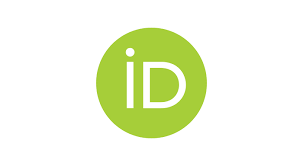 1Қазақстан Республикасы Президентінің жанындағы Мемлекеттік басқару академиясының Ақмола облысы бойынша филиалы, Көкшетау, Қазақстан2Қазақ-Неміс университеті, Алматы, Қазақстан(E-mail: 1s196@gmail.com, 2saule@gmail.com)Аңдатпа. (12 кегль) зерттеу мақаласының қысқаша мазмұнын көрсетеді және оқырманға мақаланың мәнін тез түсінуге көмектесу үшін қолданылады. Көлемі - кемінде 150 және 200 сөзден аспайды және орыс, қазақ және ағылшын тілдерінде жазылады. Аңдатпа құрылымы келесі пункттерден тұрады:Түйін сөздер (12 кегль): (10-12 сөз) мақаланың негізгі мазмұнын көрсетуі тиіс; зерттеудің пәндік саласын анықтауы керек; мақала мәтінінде болуы тиіс. Түйін сөздер бір – бірінен нүктелі үтірмен бөлінеді.DOI: https://doi.org/10.32523/2789-4320-2024-1-х-хReceived  9.04.2023.Revised  12.05.2023.Accepted 01.06. 2023. Availableonline 30.09.2023 (редактор мақаланың әдебиетін өңдеу кезінде қояды)Кіріспе. Кіріспе (авторлық зерттеудің өзектілігі мен маңыздылығын, мақаланың жаңашылдығын, мақсаты мен міндеттерін қамтиды)Талқылау (осы тақырып бойынша қазіргі жарияланымдарға шолу, оның ішінде шетелдік авторлардың еңбектерін қарастыру қажет, авторлық жұмыстың бұрын жарияланғандардан ерекшелігін көрсету).Әдіснама, әдістер мен материалдар (әдіснама мен әдістерді қысқаша сипаттау, зерттеудің дереккөздері мен материалдарының сипаттамасы)Нәтижелер. (зерттеу жұмысының негізгі нәтижелері мен қорытындылары). Мәтіндегі сілтемелер әдебиеттер тізіміндегі тиісті дереккөзге жақша ішінде жұмыстың бірінші авторын, шыққан жылын, бет нөмірі (-лері) көрсетіле отырып, ресімделеді: (Қозыбаев, 1999: 74). Мұрағатқа сілтеме мақала мәтінінде көрсетіледі, библиография мен референске шығарылмайды, бірінші рет аталған кезде атауы толық, одан кейін қысқартылған түрде жазылады: (Қазақстан Республикасы Президентінің Мұрағаты (бұдан әрі - ҚР ПМ). Қ.141. Т. 1. І. 458. П.5.Кесте мен диаграмманы рәсімдеу үлгісі.Кестелер тікелей жұмыс мәтініне енгізіледі. Олар нөмірленіп, жұмыс мәтінінде оларға сілтеме жасалуы керек. Суреттер, кестелер стандарты форматтардың бірінде ұсынылуы керек: PS, PDF, TIFF, GIF, JPEG, BMP, PCX. Нүктелік сызбалар 600 dpiа ажыратымдылығымен орындалуы керек. Суреттерде барлық мәліметтер нақты көрсетілуі керек.Мысалы: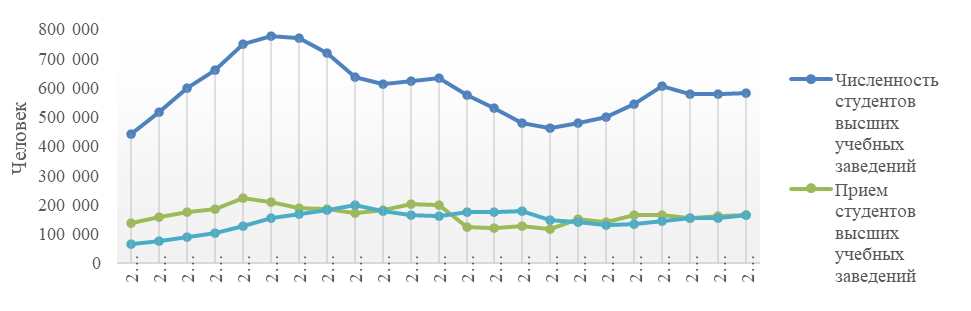 Сурет 2 ЖОО студенттерін қабылдау, бітіру және санының динамикасыЕскерту: деректер негізінде құрастырылған [14]Кесте 1. Келген елдері бойынша шетел студенттерінің саны [14]Ескерту: деректер негізінде құрастырылған [14]ҚорытындыАлғысАвторлардың үлесі. Бұл бөлімде мақаламен жұмыс істеген әрбір автордың үлесін көрсету қажет. Жұмысқа үлес – бұл зияткерлік салым, онсыз жұмыстың бір бөлігі мен жалпы жұмыс аяқталмайтын немесе мақала жазылмайтын еді.  Жұмысқа қосқан үлесі мынадай талаптарға негізделген тұлғалар мақаланың авторлары бола алады:• - жұмыс тұжырымдамасына немесе дизайнына елеулі үлес; жұмыс нәтижелерін жинау, талдау немесе түсіндіру;• - мәтінді жазу және/немесе оның мазмұнын сыни тұрғысынан қайта қарау;• - мақаланың түпкілікті нұсқасын жариялау үшін бекіту;• - жұмыстың барлық аспектілеріне, деректердің дұрыстығына немесе мақаланың барлық бөліктерінің тұтастығына байланысты мәселелерді тиісінше зерделеуге және шешуге жауапты болуға келісім беру.• Мақаланы дайындауда өзге рөл атқарған тұлғаларды «Алғыс/Acknowledgements» мақаланың бөлімінде көрсетуге болады.	Тұжырым мысалдары толық болып табылмайды, әрбір автордың қосқан үлесінің бірегейлігін атап өткен жөн, оның мақаламен жұмыс істеуге қатысуын нақтылаған жөн. Түпнұсқа мақалаларда экспериментті орындауға қосқан үлесі тең авторлар үшін жүргізілген эксперименттік жұмыстың жекелеген кезеңдерінің атауын көрсету қажет.Әдебиеттер тізімі.- Пайдаланылған әдебиеттердің тізімі түпнұсқа тілінде әліпбилік тәртіппен (автордың тегі мен аты-жөні, жұмыстың атауы, орны, баспа, басылған жылы, беттері) жасалады. Ағылшын тіліндегі әдебиетті пайдалану кезінде тізімде түпнұсқа тілінде алфавиттік тәртіппен ресімделеді.Авторлық мақалаларға сілтемелер 20-25% -дан аспауы тиіс.Әдебиеттер тізімі: рәсімдеу үлгісі :Мақаланың негізгі мәтіні мен әдебиеттер тізімінен кейін мақаланың жазу тіліне байланысты басқа екі тілде – қазақ, орыс, ағылшын тілдерінде аңдатпалар, мақала атауларын көрсету қажет:Сара Искендирова1, Сабит Зейнолла21Филиал Академии государственного управления при Президенте РК по Акмолинской области, Кокшетау, Казахстан2Казахстанско-Немецкий университет, Алматы, КазахстанОценка системы высшего образования Казахстана и вопросы управления её качествомАннотация. Ключевые слова: Sara Iskendirova1,Sabit Zeinolla21The Branch of the Academy of Public Administration under the President of the Republic of Kazakhstan of Akmola Region, Kokshetau, Kazakhstan2German-Kazakh University, Almaty, KazakhstanAssessment of the Higher Education System of Kazakhstan and Issues of Its Quality ManagementAbstract. Keywords:ReferencesӘдебиеттер тізімінде кириллицада ұсынылған жұмыстар болған жағдайда, әдебиеттер тізімін екі нұсқада ұсыну қажет: біріншісі – түпнұсқада, екіншісі – романизацияланған әліпбимен (транслитерация).Романизацияланған әдебиеттер тізімі келесі түрде болуы керек: рәсімдеу үлгісіReferencesВ случае наличия в списке литературы работ, представленных на кириллице, необходимо представить список литературы в двух вариантах: первый – в оригинале, второй – романизированным алфавитом (транслитерация).Романизированный список литературы должен выглядеть в следующем виде: образец оформления* Авторлардың аффилиациясы қысқартусыз көрсетіледі және үш тілде бірдей рәсімделуі тиіс. * Содан кейін 3 тілде "авторлар туралы мәліметтерді" беруіңіз керек. "Авторлар туралы мәліметтерде" барлық деректерді көрсетіңіз-хат - хабар үшін автордың аты - жөні, ғылыми дәрежесі, мамандығы, лауазымы, ұйымы, мекен-жайы, индексі, қаласы, елі-толығымен.Авторлар туралы мәліметтер / Information about authors  / Сведения об авторахИскендирова Сара Кимадиевна – тарих  ғылымдарының  докторы, қауымд.  профессор (доцент), Л.Н. Гумилев атындағы Еуразия ұлттық университеті, қазақстан тарихы кафедрасының профессор м.а., Қ. Сәтбаев көшесі, 2, 010000, Астана, ҚазақстанIskendirova Sarah Kimadievna – Doctor of  Historical  Sciences,  Associate  Professor  (Assistant  Professor), Acting Professor of the Department of History of Kazakhstan, L.N. Gumilyov Eurasian National University, K. Satpayev str. 2, 010000, Astana, Kazakhstan.Искендирова Сара Кимадиевна – доктор исторических наук, ассоциированный профессор (доцент), Евразийский национальный университет имени Л.Н. Гумилева, ул. К. Сатпаева, 2, 010000, Астана, КазахстанЗейнолла Сабит Жунусұлы – тарих  ғылымдарының  докторы,  Қожа  Ахмет  Яссауи атындағы  Халықаралық  қазақ-түрік  университеті,  Еуразия  ғылыми-зерттеу  институтының  жетекші  ғылыми  қызметкері, Мәметова к., 48, 050004, Алматы, Қазақстан.Zeinolla Sabit Zhunusovich –  doctor  of  historical  sciences,  leading  researcher  of  Eurasian  Research  Institute  at  Khoja  Akhmet  Yassawi  International  Kazakh-Turkish  University,  Mametova  48,  050004, Almaty, Kazakhstan.Зейнолла Сабит Жунусович – доктор исторических наук, ведущий научный сотрудник Евразийского научно-исследовательского института,  Международный  казахско-турецкий университет имени Ходжи Ахмеда Ясави, Маметова, 48, 050004, Алматы, Казахстан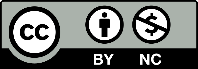 Copyright: © 2024 by the authors. Submitted for possible open access publication under the terms and conditions of the Creative Commons Attribution (CC BY NC) license (https://creativecommons.org/licenses/by-nc/4.0/).Келген елі20172018201920202021Өзбекстан3 6839 50025 96415 64214 404Үндістан3 5003717445042205 987Түрікменстан1 3202 6153 1762 7952 795Ресей Федерациясы1 0751 2731 2471 2981 263Моңғолия43956588811281010Қытай12901240807871811Қырғызстан1 0261 0261 0261 067659Иордания6062228515546Басқа елдер1 5051 6711 6831 5331 462